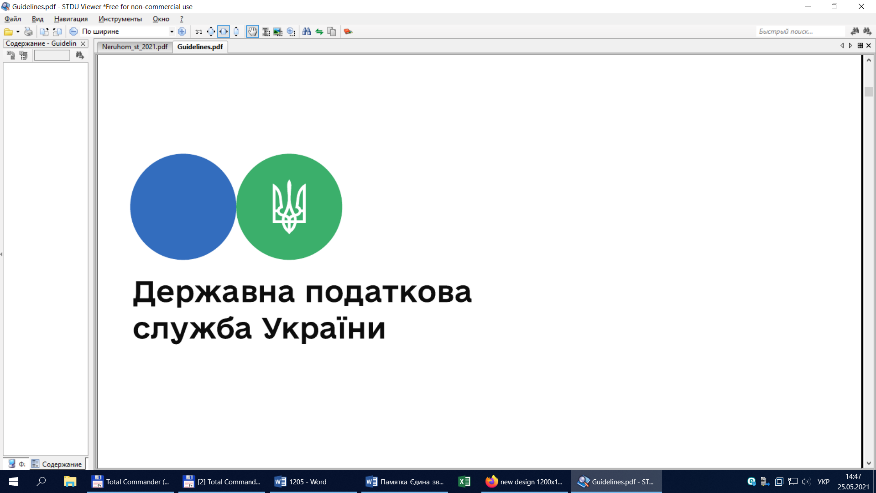 Центральне міжрегіональне управління ДПС по роботі з великими платниками податків інформує, що починаючи з серпня 2021 року, Декларації про максимальні роздрібні ціни на підакцизні товари (продукцію) будуть прийматися за новими формами. Так, Декларації подаються:для максимальних роздрібних цін (далі – МРЦ), які запроваджуються з першого числа місяця (термін подання Декларації з 15 по 25 число включно місяця, що передує місяцю запровадження ціни ) – за кодом форми J/F0208904;для МРЦ, які запроваджуються з п’ятнадцятого числа місяця (термін подання Декларації з 1 по 10 число включно місяця запровадження ціни) – за кодом форми J/F0207704.Отже, у серпні 2021 року Декларації будуть прийматися:з початку місяця по 10.08.2021 (включно) – за кодом форми J/F0207704 (для МРЦ, які запроваджуються з 15.08.2021);з 15.08.2021 по 25.08.2021 (включно) – за кодом форми J/F0208904 (для МРЦ, які запроваджуються з 01.09.2021).Декларації про максимальні роздрібні ціни на підакцизні товари (продукцію) подаються за формами, затвердженими наказом Міністерства фінансів України від 15.04.2021 № 218 «Про внесення змін до Форми декларації про максимальні роздрібні ціни на підакцизні товари (продукцію) та Порядку складання та подання Декларації про максимальні роздрібні ціни на підакцизні товари (продукцію)».